Publicado en Madrid el 02/12/2022 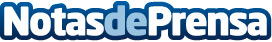 123tinta.es da un paso más y ofrece los productos de limpieza que revolucionan las redes socialesScrub Daddy y Scrub Mommy son las esponjas de moda que, dependiendo de la temperatura del agua, cambian de textura a firme o suave. The Pink Stuff es el limpiador "milagro" que está consiguiendo millones de visualizaciones en Tik TokDatos de contacto:María García Marín913022860Nota de prensa publicada en: https://www.notasdeprensa.es/123tinta-es-da-un-paso-mas-y-ofrece-los Categorias: Nacional Logística Consumo Hogar http://www.notasdeprensa.es